LAMPIRANLampiran 1: Silabus PembelajaranSILABUSNama Sekolah		 : SD Negeri 2 BelawaeMata Pelajaran	 : IPSKelas / Semester 	 : V/ IIStandar Kompetensi	 : 7. Menghargai peranan tokoh pejuang dan masyarakat dalam                                            mempersiapkan dan mempertahankan kemedekaan indonesia.Lampiran 2: Rencana Pelaksanaan Pembelajaran Pertemuan ke-1RENCANA PELAKASNAAN PEMBELAJARANSatuan Pendidikan	: SD NEGERI 2 BELAWAEMata Pelajaran 	: IPSKelas/Semester	: V (Lima) / GenapMateri Pokok		: Perjuangan Mempertahankan KemerdekaanAlokasi Waktu	: 2 x 35 MenitA. Standar Kompetensi : 2. Menghargai peranan tokoh perjuang dan masyarakat dalam mempersiapkan dan mempertahankan kemerdekaan Indonesia.B. Kompetensi Dasar : 2.7 Menghargai perjuangan para tokoh dalam mempertahankan kemerdekaan.C. Indikator:2.7.1 Mendeskripsikan peristiwa-peristiwa penting dalam rangka mempertahankan kemerdekaan  Indonesia.2.7.2 Mengidentifikasi tokoh-tokoh perjuangan Indonesia dalam mempertahankan kemerdekaan Indonesia.D. Tujuan Pembelajaran:Setelah selesai melakukan kegiatan pembelajaran, siswa dapat:1. siswa mampu mendeskripsikan peristiwa-peristiwa penting dalam rangka mempertahankan kemerdekaan Indonesia.2. Siswa mampu mengidentifikasi tokoh-tokoh perjuangan indonesia dalam mempertahankan kemerdekaan indonesia.E. Materi PembelajaranPerjuangan mempertahankan kemerdekaan.F. Model dan Metode Pembelajaran1. Model Pembelajaran : Pembelajaran Kooperatif Tipe (GI)2. Metode 		  : 1. Diskusi			    2. Tanya Jawab			    3. PenugasanG. Sumber dan Media Pembelajaran1. Sumber Pembelajaran :  Buku IPS V, Penerbit Yudhi Tira .2. Alat dan Bahan	    : Whiteboar, spidol, penggaris dan sarana kelas lainnyaH. Langkah-langkahPembelajaranI. Penilaian:Penilaian: Tes Tertulis		Belawae, 14 Juni 2016Mengetahui							  Kepala Sekolah		Wali Kelas	RUSTI , S.Pd    	HASMI SUDARMI, S.P.d	NIP :197107301995052001	Lampiran 3: Rencana Pelaksanaan Pembelajaran Pertemuan ke-2RENCANA PELAKASNAAN PEMBELAJARANSatuan Pendidikan	: SD NEGERI 2 BELAWAEMata Pelajaran 	: IPSKelas/Semester	: V (Lima) / GenapMateri Pokok		: Perjuangan Mempertahankan KemerdekaanAlokasi Waktu	: 2 x 35 MenitA. Standar Kompetensi : 2. Menghargai peranan tokoh pejuang dan masyarakat dalam mempersiapkan dan mempertahankan  kemerdekaan Indonesia.B. Kompetensi Dasar : 2.7. Menghargai perjuangan para tokoh dalam mempertahankan kemerdekaan.C. Indikator:2.7.3. Memberikan contoh cara menghargai perjuangan para tokoh dalam mempertahankan kemerdekaan.D. Tujuan Pembelajaran:Setelah selesai melakukan kegiatan pembelajaran, siswa dapat:1. Siswa mampu memberikan contoh cara menghargai perjuangan para tokoh dalam     mempertahankan kemerdekaan.E. Materi PembelajaranPerjuangan mempertahankan kemerdekaan.F. Model dan Metode Pembelajaran1. Model Pembelajaran : Pembelajaran Kooperatif Tipe (GI)2. Metode 		  : 1. Diskusi			    2. Tanya Jawab			    3. PenugasanG. Sumber dan Media Pembelajaran1. Sumber Pembelajaran :  Buku IPS V, Penerbit Yudhi Tira .2. Alat dan Bahan	    : Whiteboar, spidol, penggaris dan sarana kelas lainnyaH. Langkah-langkahPembelajaranI. Penilaian:Penilaian: Tes Tertulis		Belawae, 15 Juni  2016Mengetahui							  Kepala Sekolah			Wali Kelas	RUSTI , S.Pd    	    HASMI SUDARMI, S.P.d	NIP :197107301995052001	Lampiran 4: Lembar Kerja Siswa Group Investigation (GI) Pertemuan  ke-1 INSTRUMEN KEGIATAN KELOMPOK  GROUP INVESTIGATION (GI)Pertemuan ke-1Mata Pelajaran 	: IPSKelas / Semester	: V/IIPokok Bahasan	:  Tokoh perjuangan di sekitar proklamasi kemerdekaan.Ketua Kelompok	: Anggota 		: 1.2.3.4.5.1. Agresi Militer Belanda I terjadi pada…a. 21 juli 1947					c. 19 desember 1948b.21 juli 1948					d. 27 desember 19492. Sebuah peristiwa mempertahankan kemerdekaan indonesia yang terjadi pada tanggal 15 desember 1945 adalah…a. Pertempuran Ambarawa			c. Pertempuran Medan Areab. Bandung Lautan Api			d. Puputan Margarana3. Salah satu kerugian akibat dari perundingan Renville adalah…a. Irian barat menjadi bagian RISb. wilayah indonesia menjadi semakin sempitc. Indonesia dikecam dunia internasionald. Indonesia tidak diakui dunia internasional4. Negara anggota KTN yang ditunjuk oleh indonesia adalah…a. Belgia					c. Australiab. India					d. Amerika Serikat5. Kedatangan sekutu pada 29 september 1945 di bawah pimpinan…a. A.W.S. Mallaby				c. Sir Philip Christisonb. T.E.D Kelly					d. Kapten Grey6. Tujuan Pembentukan  PDRI di Bukit Tinggi adalah untuk…a. menyelamatkan bangsa dan negara		         c. menghindari belandab. memindahkan letak ibu kota dan pemerintah   d. mengisi kekosongan pemerintah                                                                                       dan negara7. pemerintah sipil belanda yang memboncengi tentara inggris adalah…a. NICA					c. KNILb. UNCI					d. UNTEA8.komisi PBB untuk indonesia yang berhasil membawa indonesia dan belanda ke perundingan Renville adalah…a. NICA 					c. KTNb. UNCI					d. UNTEA9. Hari Infanteri di peringati setiap tanggal…a. 10 November				c. 23 Maretb. 15 desember				d. 25 Maret10. wakil indonesia yang menandatangani pengakuan kedaulatan indonesia oleh belanda di indonesia adalah…a. Drs. Moh. Hattab. Sultan Hamengku Buwono IXc. Amir Syarifuddind. Sultan SyahrirLampiran 5: Lembar Kerja Siswa  Group Investigation (GI) Pertemuan ke-2	INSTRUMEN KEGIATAN KELOMPOK  GROUP INVESTIGATION (GI)Pertemuan ke-2Mata Pelajaran 	: IPSKelas / Semester	: V/IIPokok Bahasan	:  Perjuangan Mempertahankan KemerdekaanKetua Kelompok	: Anggota 		: 1.2.3.4.5.EVALUASI1. Agresi Militer belanda II terjadi pada…2. Hari pahlawan diperingati pada tanggal…3. delegasi indonesia dalam perundingan linggajati adalah…4. Peristiwa Bandung Lautan Api terjadi pada…5. Konferensi Meja Bundar berlangsung di kota…Lampiran 6: Lembar Jawaban LKS Group Investigation (GI) Pertemuan                        ke-1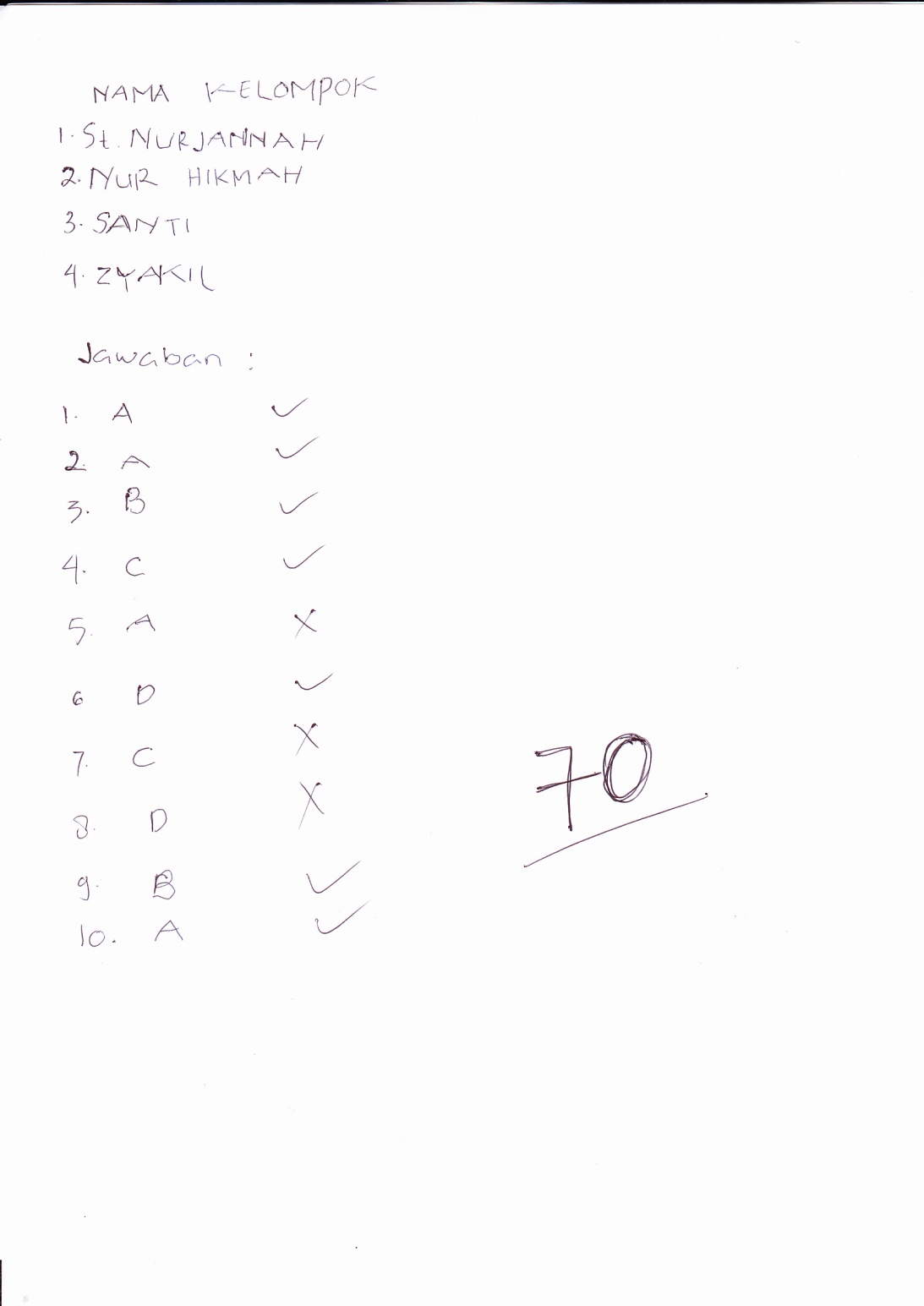 Lampiran 7: Lembar Jawaban LKS Group Investigation (GI) Pertemuan                        ke-2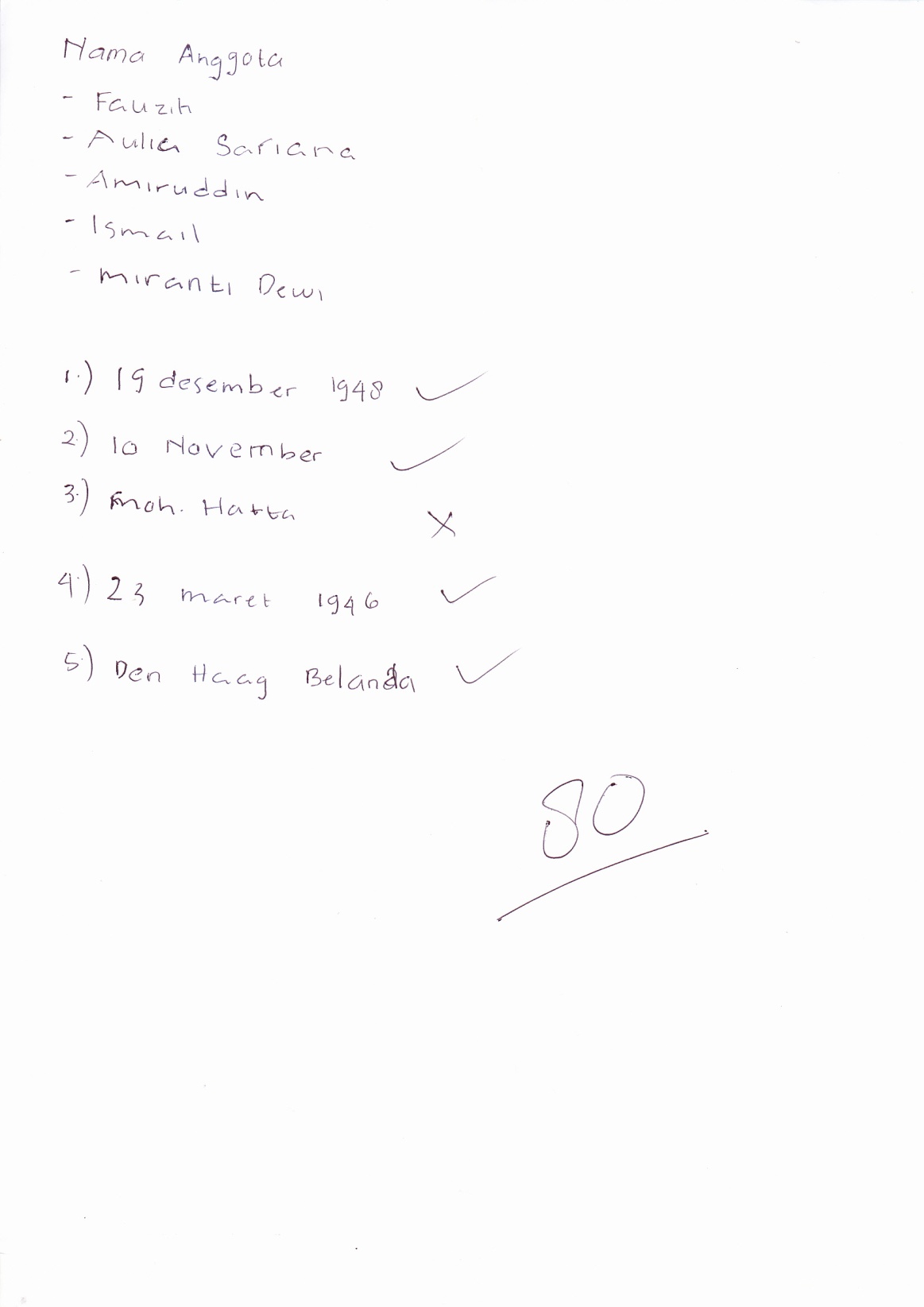 Lampiran 8: Kunci Jawaban Instrumen Kegiatan Kelompok Group                        Investigation (GI) Pertemuan ke-1 dan ke-2A. Kunci Jawaban Instrumen Kegiatan Kelompok (Pertemuan-1)1. a. 21 juli 19472. a. Pertempuran Ambarawa3. b. Wilayah indonesia menjadi semakin sempit4.c. australia5.c. Sir Philip Christison6. d. Mengisi kekosongan pemerintahan dan negara7. a. NICA8. b. UNCI9. b. 15 Desember10. Drs. Moh.HattaB. Kunci jawaban instrument kegiatan kelompok (pertemuan-2)1. 19 Desember2. 10 November3. Sultan Syahrir4. 23 maret 1946.peristiwa bandung lautan api adalah peristiwa kebakaran besar yang terjadi di kota bandung, provinsi jawa barat, Indonesia 23 maret 1946.5. Konferensi Meja Bundar adalah sebuah pertemuan yang dilakukan di kota Den Haag belanda.Lampiran 9 : Lembar Hasil Observasi Kegiatan Guru PEDOMON OBSERVASI GURUPEMBELAJARAN DENGAN MENGGUNAKAN MODEL PEMBELAJARAN GROUP INVESTIGATION (GI) SATUAN PENDIDIKAN	: SD Negeri 2 BelawaeMATA PELAJARAN	: Ilmu Pengetahuan SosialKELAS/SEMESTER	: V/IIPERTEMUAN		: 1 dan 2Petunjuk:Amatilah pelaksanaan KBM yang dilakukan oleh guru!Isilah kolom pengamatan sesuai yang anda amati dengan memberi ceklis (√)Berilah kualifikasi penilaian dengan mengisi kolom yang tersedia!Keterangan:	B  : Baik (3)		C  : Cukup (2)		K  : Kurang (1)                                                                                                    Observer                                                                                                     Yulianti Wijaya KusnoDeskriptor: Mengawali pembelajaran dengan menyampaikan tujuan yang akan dicapai dalam pembelajaranSkor :Guru membagi siswa menjadi beberapa kelompok secara heterogen.Skor :Guru mengundang ketua kelompok untuk mengambil materi tugas dan menjelaskan langkah-langkah yang akan dilakukan.Skor : Guru meminta masing-masing kelompok yang diwakili ketua kelompok atau salah satu anggotanya menyampaikan hasil pembahasanSkor :Guru memberikan kesempatan kepada kelompok lain untuk memberikan tanggapan Skor :Guru memberikan materi singkat (klarifikasi)Skor :      3	=  Baik, Jika guru memberikan materi singkat (klarifikasi)     2	= Cukup, Jika guru hanya memberikan materi singkat tanpa                mengklarifikasi tanggapan siswa yang kurang tepat.      1	= Kurang, jika guru tidak memberikan materi singkat (klarifikasi)Guru bersama siswa menyimpulkan materi yang telah diajarkanSkor :Lampiran 10 : PEDOMAN OBSERVASI AKTIVITAS SISWAPEMBELAJARAN DENGAN MODEL PEMBELAJARAN KOOPERATIF TIPE GROUP INVESTIGATION (GI) PADA SISWA KELAS V SD NEGERI 2 BELAWAE KECAMATAN PITU RIASE KABUPATEN SIDRAP.Lampiran 11 :Lembar Observasi Kegiatan SiswaPertemuan ke-1PEMBELAJARAN DENGAN MENERAPKAN MODEL PEMBELAJARAN KOOPERATIF TIPE GROUP INVESTIGATION (GI) PADA KELAS V SD NEGERI 2 BELAWAE KECAMATAN PITU RIASE KABUPATEN SIDRAPKeterangan:3: jika melakukan tiga indicator2: jika melakukan dua indicator1: jika melakukan satu indicatorPersentase keaktifanObserverYulianti Wijaya KusnoPertemuan ke-2PEMBELAJARAN DENGAN MENERAPKAN MODEL PEMBELAJARAN KOOPERATIF TIPE GROUP INVESTIGATION (GI) PADA KELAS V SD NEGERI 2 BELAWAE KECAMATAN PITU RIASE KABUPATEN SIDRAPKeterangan:3: jika melakukan tiga indicator2: jika melakukan dua indicator1: jika melakukan satu indicatorPersentase keaktifanObserverYulianti Wijaya KusnoLampiran 12: Kisi-kisi Instrumen Hasil Belajar KISI-KISI INSTRUMEN TES HASIL BELAJAR PERJUANGAN MEMPERTAHANKAN KEMERDEKAANLampiran 13 : SOAL TES (PRETEST/POSTTEST) SEBELUM DI VALIDASIMata Pelajaran		: IPSKelas/ Semester	: V/ IITahun Ajaran 		: 2016/2017Sekolah 			: SD Negeri 2 Belawae Waktu		 	: 30 MenitNama :Kelas  :Berilah tanda silang (X) pada jawaban yang tepat di bawah ini !1. Kota jepang yang dibom sekutu pada tanggal 6 Agustus 1945 adalah ….a. Hirosima 					c. Yokohamab. Nagasaki 					d. Tokyo2. Naskah Proklamasi dirumuskan di kediaman….a. Ir. Soekarno					c. Laksamana Maedab. Drs. Moh. Hatta				d. Ahmad Soebardjo3. Tokoh yang mengetik naskah proklamasi adalah …a. Darwis					c. Latief Hendraningratb. Sukarni  					d. Sayuti Melik4. Untuk mengamankan dari pengaruh Jepang, maka Ir. Soekarno dibawa ke ….a. Rengas Dengklok 				c. Depokb. Bogor 					d. Tangerang5. Naskah proklamasi yang otentik adalah…a. naskah tulisan tangan Ir. Soekarno		c. naskah tulisan tangan yang sudah ditandatanganib. naskah yang diketik oleh Sayuti Melik	d. naskah ketikan yang ditandatangani Soekarno-    Hatta6. Ketika dilakukan pengibaran bendera Merah Putih, dinyanyikan lagu . . . .a. Satu Nusa Satu Bangsa			c. Indonesia Rayab. Syukur					d. Padamu Negeri7. Berikut ini adalah tokoh yang mengibarkan bendera merah putih pada 17 Agustus 1945, kecuali …a. Latif Hendraningrat				c. Fatmawatib. S. Suhud					d. Trimurti8. Tokoh yang termasuk golongan muda, yaitua. Ir. soekarno dan Ki Hajar Dewantara	c. Ir. Soekarno dan Drs. Moh. Hattab. Ir. Soekarno dan Mr. Ahmad Soebardjo	d. Ir.Soekarno dan Sri Sultan Hamengkubuwono9. Hal-hal yang mengenai pemindahan kekuasaan dan lain-lain diselenggarakan dengan cara saksama dan dalam ….a. kurun waktu yang terbatas			c. tenggang waktu singkatb. batas yang tidak ditentukan			d. tempo yang sesingkat-singkatnya10. Proklamasi kemerdekaan Republik Indonesia dilaksanakan pada tanggal ….a. 15 Agustus 1945				c. 17 Agustus 1945b. 16 Agustus 1945				d. 18 Agustus 194511. Berikut adalah tokoh yang berangkat ke Salat, Vietnam kecuali ….a. Ahmad soebardjo				c. Drs. Moh. Hattab. Ir. Soekarno					d. Dr. Rajiman Wediodiningrat12. Kemerdekaan bangsa Indonesia merupakan wujud nyata dari ....a. perjuangan bangsa Indonesia		c. permintaan Belandab. hadiah Jepang				d. penghargaan Sekutu13. Golongan muda yang menginginkan Indonesia merdeka tanpa campur tangan PPKI adalah…a. Soekarni					c. Yusuf Kuntob. Chaerul Saleh				d. Wikana14. tokoh Perjuangan Memproklamasikan Kemerdekaan Indonesia adalah….a. Ir. Soekarno					c. Drs. Moh. Hattab. Chaerul Shaleh				d. Ahmad Soebardjo15. Yang mendapat julukan Bapak Koperasi adalah ….a. Ahmad soebardjo				c. Drs. Moh. Hattab. Ir. Soekarno					d. Dr. Rajiman Wediodiningrat16. Tentara sekutu mendarat di Surabaya pada tanggal ….a. 25 Oktober 1945				c. 30 Nopember 1945b. 10 Nopember 1945				d. 15 Desember 194517. Pimpinan tentara sekutu yang tewas pada peristiwa 30 November 1945 adalah …a. Kolonel Huller				c. Brigjen Bethelb. Bigjen A.W.S Mallaby			d. Brigjen T.E.D. Kelly18. Kota yang dijuluki sebagai kota Pahlawan adalah ….a. Semarang					c. Yogyakartab. Surabaya					d. Medan19. Agresi Militer Belanda I terjadi pada ....a. 27 Desember 1949				c. 21 Juli 1948b. 19 Desember 1948				d. 21 Juli 194720. Peristiwa yang terjadi untuk mempertahankan kemerdekaan pada tanggal 15 Desember 1945 adalah ….a. Bandung Lautan Api			c. Pertempuran Medan Areab. Puputan margarana				d. palagan Ambarawa21. Yang menggantikan Letnan Kolonel Isdiman sebagai pemimpin pertempuran adalah ….a. I Gusti Ngurah Rai				c. Bung Tomob. Soedirman					d. A. H. Nasution22. Peristiwa Bandung Lautan Api terjadi pada ....a. 27 Desember 1948				c. 23 Maret 1946b. 5 Oktober 1945				d. 11 Maret 194623. Anggota Komisi Tiga Negara yang mewakili Indonesia adalah ....a. Belgia					c. Belandab. Australia					d. Amerika24. I Ngurah Rai memimpin pasukannya di… mengadakan perang habis-habisan (puputan).a. Surabaya					c. Medanb. Bali						d. Palembang25. Konferensi Meja Bundar dilaksanakan di kota ....a. Amsterdam 					c. Den Hagb. Rotterdam					d. Jakarta26. Dalam perundingan Linggajati, wakil Indonesia dipimpin oleh ... .a. Mohammad Hatta				c. Sukarnob. Sutan Syahrir				d. Amir Syarifudin27. Tujuan pembentukan PDRI di Bukittinggi adalah untuk ....a. mengisi kekosongan pemerintahan dan Negarab. menghindari Belandac. memindahkan letak ibu kota dan pemerintahd. menyelamatkan bangsa dan Negara28. Hasil perundingan Linggajati Belanda mengakui wilayah RI meliputi ….a. Jawa, Sumatra				c. Seluruh wilayah dari Sabang sampai Meraukeb. Jawa, Madura, dan Sumatra		d. Jawa, Sumatra, Kalimantan29. Pengakuan Kedaulatan Indonesia oleh Belanda ditandatangani oleh ….a. Ratu Wilhelmina				c. Ratu Beatrixb. Ratu Elizabeth				d. Ratu Juliana30. Tokoh pahlawan Bandung Lautan Api yang gugur di medan perang adalah …a. Drs. Moh. Hatta				c. Bung Syahrirb. Bung Tomo					d. Moh. TohaPEDOMAN PENSKORANKeterangan :  	Skor 1  : apabila jawaban benarSkor 0 : apabila jawaban salah atau tidak menjawab00Lampiran 14 :Tes Hasil Belajar Siswa (Pretest)TES HASIL BELAJAR SISWA(Pretest)Mata Pelajaran 	: IPSKelas / Semester 	: V/IIWaktu 			: 60 menitPetunjuk soalTuliskan nama dan kelas pada tempat yang telah disediakan.Kerjakan soal yang lebih mudah terdahulu.Berilah tanda silang (X) pada jawaban yang dianggap benar.Tuliskan jawaban pada lembar yang telah disediakan.Soal Pilihan Ganda1. Kota jepang yang dibom sekutu pada tanggal 6 Agustus 1945 adalah ….a. Hirosima 					c. Yokohamab. Nagasaki 					d. Tokyo2. Naskah Proklamasi dirumuskan di kediaman….a. Ir. Soekarno					c. Laksamana Maedab. Drs. Moh. Hatta				d. Ahmad Soebardjo3. Tokoh yang mengetik naskah proklamasi adalah …a. Darwis					c. Latief Hendraningratb. Sukarni  					d. Sayuti Melik4. Untuk mengamankan dari pengaruh Jepang, maka Ir. Soekarno dibawa ke ….a. Rengas Dengklok 				c. Depokb. Bogor 					d. Tangerang5. Naskah proklamasi yang otentik adalah…a. naskah tulisan tangan Ir. Soekarno		c. naskah tulisan tangan yang sudah ditandatanganib. naskah yang diketik oleh Sayuti Melik	d. naskah ketikan yang ditandatangani Soekarno-    Hatta6. Berikut ini adalah tokoh yang mengibarkan bendera merah putih pada 17 Agustus 1945, kecuali …a. Latif Hendraningrat				c. Fatmawatib. S. Suhud					d. Trimurti7. Tokoh yang termasuk golongan muda, yaitua. Ir. soekarno dan Ki Hajar Dewantara	c. Ir. Soekarno dan Drs. Moh. Hattab. Ir. Soekarno dan Mr. Ahmad Soebardjo	d. Ir.Soekarno dan Sri Sultan Hamengkubuwono8. Hal-hal yang mengenai pemindahan kekuasaan dan lain-lain diselenggarakan dengan cara saksama dan dalam ….a. kurun waktu yang terbatas			c. tenggang waktu singkatb. batas yang tidak ditentukan			d. tempo yang sesingkat-singkatnya9. Proklamasi kemerdekaan Republik Indonesia dilaksanakan pada tanggal ….a. 15 Agustus 1945				c. 17 Agustus 1945b. 16 Agustus 1945				d. 18 Agustus 194510. Berikut adalah tokoh yang berangkat ke Salat, Vietnam kecuali ….a. Ahmad soebardjo				c. Drs. Moh. Hattab. Ir. Soekarno					d. Dr. Rajiman Wediodiningrat11. Golongan muda yang menginginkan Indonesia merdeka tanpa campur tangan PPKI adalah…a. Soekarni					c. Yusuf Kuntob. Chaerul Saleh				d. Wikana12. tokoh Perjuangan Memproklamasikan Kemerdekaan Indonesia adalah….a. Ir. Soekarno					c. Drs. Moh. Hattab. Chaerul Shaleh				d. Ahmad Soebardjo13. Yang mendapat julukan Bapak Koperasi adalah ….a. Ahmad soebardjo				c. Drs. Moh. Hattab. Ir. Soekarno					d. Dr. Rajiman Wediodiningrat14. Tentara sekutu mendarat di Surabaya pada tanggal ….a. 25 Oktober 1945				c. 30 Nopember 1945b. 10 Nopember 1945				d. 15 Desember 194515. Pimpinan tentara sekutu yang tewas pada peristiwa 30 November 1945 adalah …a. Kolonel Huller				c. Brigjen Bethelb. Bigjen A.W.S Mallaby			d. Brigjen T.E.D. Kelly16. Kota yang dijuluki sebagai kota Pahlawan adalah ….a. Semarang					c. Yogyakartab. Surabaya					d. Medan17. Agresi Militer Belanda I terjadi pada ....a. 27 Desember 1949				c. 21 Juli 1948b. 19 Desember 1948				d. 21 Juli 194718. Peristiwa yang terjadi untuk mempertahankan kemerdekaan pada tanggal 15 Desember 1945 adalah ….a. Bandung Lautan Api			c. Pertempuran Medan Areab. Puputan margarana				d. palagan Ambarawa19. Yang menggantikan Letnan Kolonel Isdiman sebagai pemimpin pertempuran adalah ….a. I Gusti Ngurah Rai				c. Bung Tomob. Soedirman					d. A. H. Nasution20. Peristiwa Bandung Lautan Api terjadi pada ....a. 27 Desember 1948				c. 23 Maret 1946b. 5 Oktober 1945				d. 11 Maret 1946Lampiran 15: Tes Hasil Belajar Siswa (Posttest)TES HASIL BELAJAR SISWA(Posttest)Mata Pelajaran 	: IPSKelas / Semester 	: V/IIWaktu 			: 60 menitPetunjuk soalTuliskan nama dan kelas pada tempat yang telah disediakan.Kerjakan soal yang lebih mudah terdahulu.Berilah tanda silang (X) pada jawaban yang dianggap benar.Tuliskan jawaban pada lembar yang telah disediakan.Soal Pilihan Ganda1. Kota yang dijuluki sebagai kota Pahlawan adalah ….a. Semarang					c. Yogyakartab. Surabaya					d. Medan2. Agresi Militer Belanda I terjadi pada ....a. 27 Desember 1949				c. 21 Juli 1948b. 19 Desember 1948				d. 21 Juli 19473. Peristiwa yang terjadi untuk mempertahankan kemerdekaan pada tanggal 15 Desember 1945 adalah ….a. Bandung Lautan Api			c. Pertempuran Medan Areab. Puputan margarana				d. palagan Ambarawa4. Yang menggantikan Letnan Kolonel Isdiman sebagai pemimpin pertempuran adalah ….a. I Gusti Ngurah Rai				c. Bung Tomob. Soedirman					d. A. H. Nasution5. Peristiwa Bandung Lautan Api terjadi pada ....a. 27 Desember 1948				c. 23 Maret 1946b. 5 Oktober 1945				d. 11 Maret 19466. Kota jepang yang dibom sekutu pada tanggal 6 Agustus 1945 adalah ….a. Hirosima 					c. Yokohamab. Nagasaki 					d. Tokyo7. Naskah Proklamasi dirumuskan di kediaman….a. Ir. Soekarno					c. Laksamana Maedab. Drs. Moh. Hatta				d. Ahmad Soebardjo8. Tokoh yang mengetik naskah proklamasi adalah …a. Darwis					c. Latief Hendraningratb. Sukarni  					d. Sayuti Melik9. Untuk mengamankan dari pengaruh Jepang, maka Ir. Soekarno dibawa ke ….a. Rengas Dengklok 				c. Depokb. Bogor 					d. Tangerang10. Naskah proklamasi yang otentik adalah…a. naskah tulisan tangan Ir. Soekarno		c. naskah tulisan tangan yang sudah ditandatanganib. naskah yang diketik oleh Sayuti Melik	d. naskah ketikan yang ditandatangani Soekarno-    Hatta11. Golongan muda yang menginginkan Indonesia merdeka tanpa campur tangan PPKI adalah…a. Soekarni					c. Yusuf Kuntob. Chaerul Saleh				d. Wikana12. tokoh Perjuangan Memproklamasikan Kemerdekaan Indonesia adalah….a. Ir. Soekarno					c. Drs. Moh. Hattab. Chaerul Shaleh				d. Ahmad Soebardjo13. Yang mendapat julukan Bapak Koperasi adalah ….a. Ahmad soebardjo				c. Drs. Moh. Hattab. Ir. Soekarno					d. Dr. Rajiman Wediodiningrat14. Tentara sekutu mendarat di Surabaya pada tanggal ….a. 25 Oktober 1945				c. 30 Nopember 1945b. 10 Nopember 1945				d. 15 Desember 194515. Pimpinan tentara sekutu yang tewas pada peristiwa 30 November 1945 adalah …a. Kolonel Huller				c. Brigjen Bethelb. Bigjen A.W.S Mallaby			d. Brigjen T.E.D. Kelly16. Berikut ini adalah tokoh yang mengibarkan bendera merah putih pada 17 Agustus 1945, kecuali …a. Latif Hendraningrat				c. Fatmawatib. S. Suhud					d. Trimurti17. Tokoh yang termasuk golongan muda, yaitua. Ir. soekarno dan Ki Hajar Dewantara	c. Ir. Soekarno dan Drs. Moh. Hattab. Ir. Soekarno dan Mr. Ahmad Soebardjo	d. Ir.Soekarno dan Sri Sultan Hamengkubuwono18. Hal-hal yang mengenai pemindahan kekuasaan dan lain-lain diselenggarakan dengan cara saksama dan dalam ….a. kurun waktu yang terbatas			c. tenggang waktu singkatb. batas yang tidak ditentukan			d. tempo yang sesingkat-singkatnya19. Proklamasi kemerdekaan Republik Indonesia dilaksanakan pada tanggal ….a. 15 Agustus 1945				c. 17 Agustus 1945b. 16 Agustus 1945				d. 18 Agustus 194520. Berikut adalah tokoh yang berangkat ke Salat, Vietnam kecuali ….a. Ahmad soebardjo				c. Drs. Moh. Hattab. Ir. Soekarno					d. Dr. Rajiman WediodiningratLampiran 16: Kunci Jawaban Soal  Pretest dan PosttestKunci Jawaban Tes Hasil Belajar PretestA			11.  A   C			12.   B D			13.   CA			14.   AD			15.   BC			16.  BB			17.   DC			18.   DD			19.   BC			20.   CKunci Jawaban Tes Hasil Belajar PosttestB			11. AD			12. BD			13. CB			14. AC			15. BA			16. CC			17. BD			18. CA			19. DD			20. CRubrik PenskoranKeterangan :Lampiran 17: Hasil Belajar Siswa (Pretest)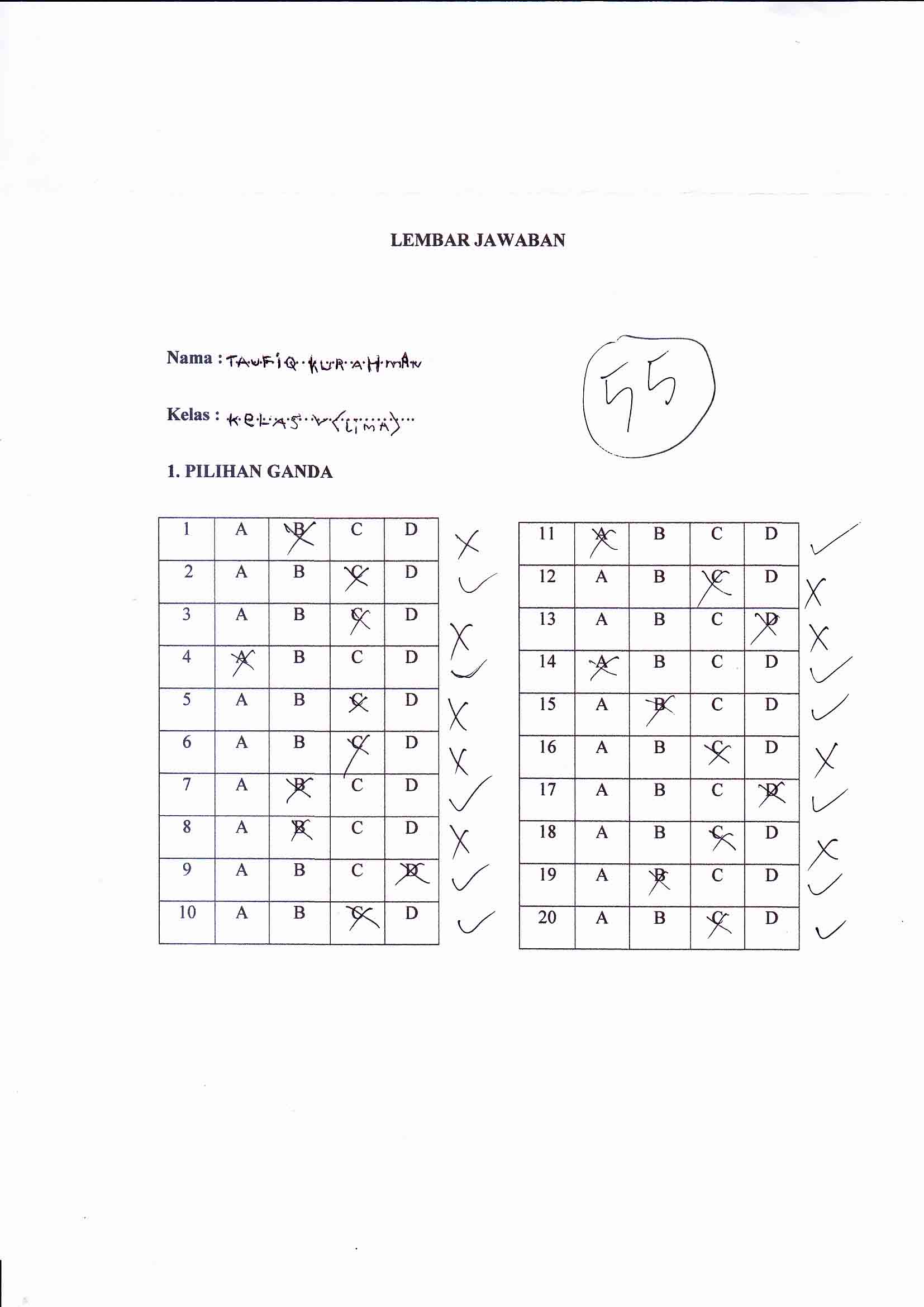 Lampiran 18: Hasil Belajar Siswa (Posttest)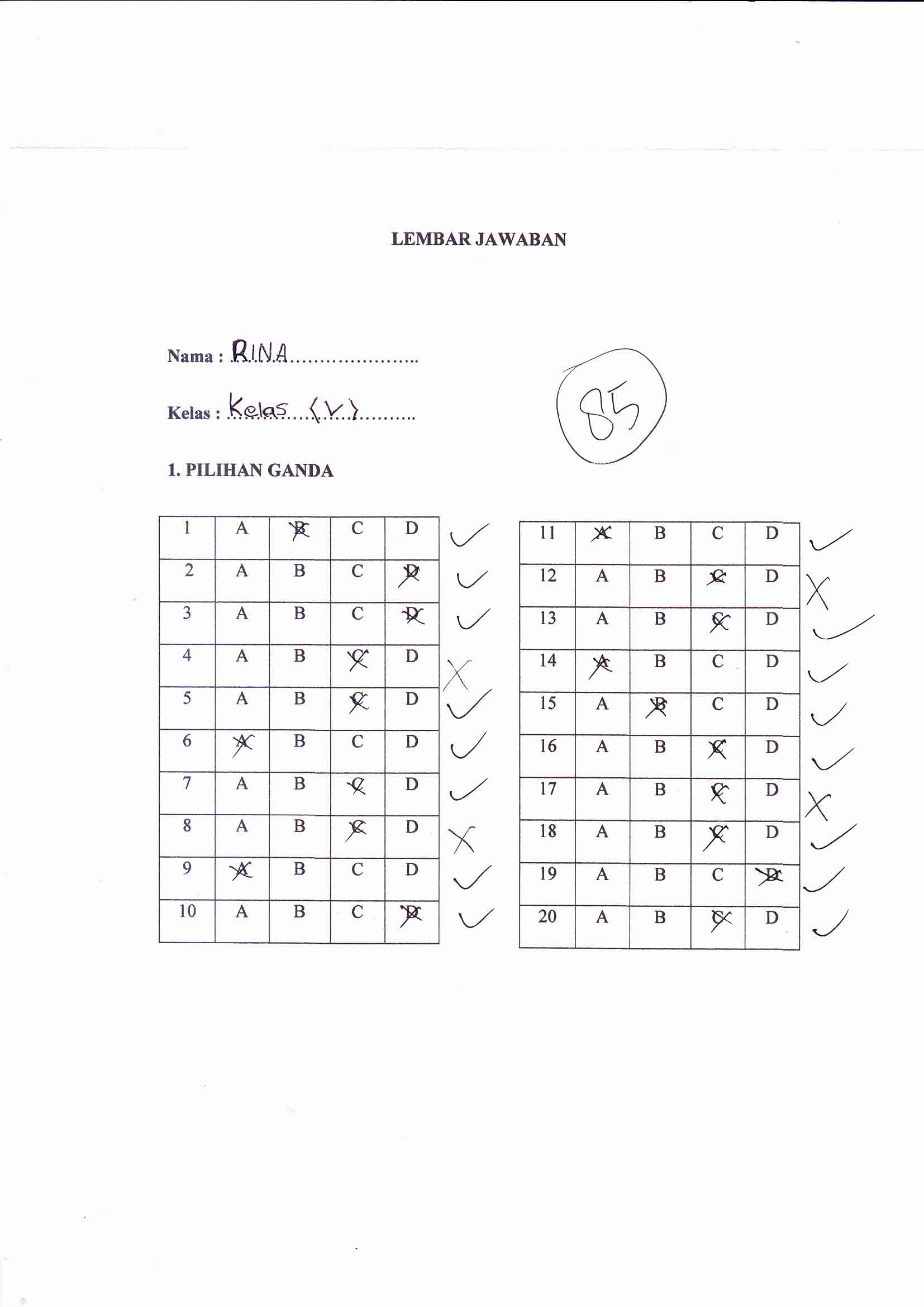 Lampiran 19: Nilai Hasil Belajar Siswa Pretest dan PosttestNilai Hasil Belajar Siswa Pretest dan PosttestLampiran 20: Hasil Analisis Data Pretest dan PosttestHasil Analisis Deskriptif Pretest dan PosttestFrequenciesFrequency TableHasil Uji Normalitas DataHasil Uji HipotesisData Hasil Uji LapanganHasil Output  Correlation*. Correlation is significant at the 0.05 level (2-tailed).**. Correlation is significant at the 0.01 level (2-tailed).b. Cannot be computed because at least one of the variables is constant. Lampiran 21 :Dokumentasi Kegiatan1.  Pemberian Pretest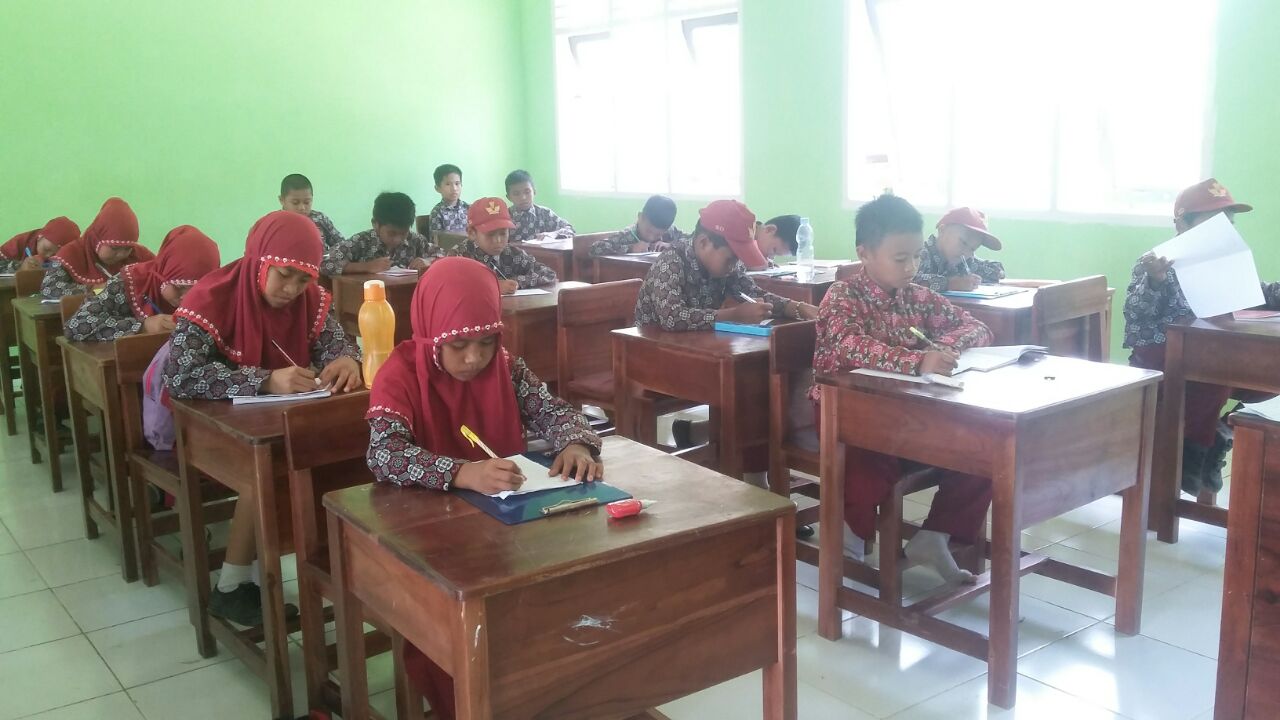 Siswa yang sedang mengerjakan soal pretest yang diawasi langsung oleh peneliti dan guru kelas.2. Proses Kegiatan Pembelajaran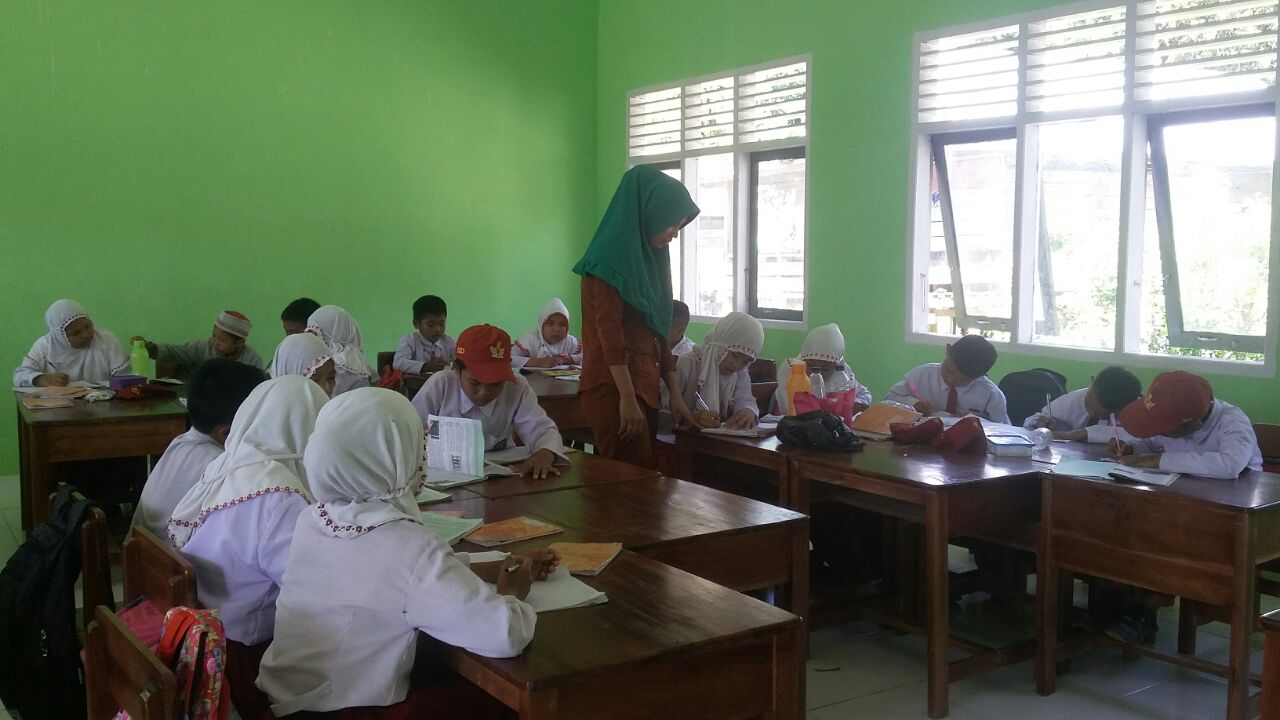 Proses Pembelajaran Dengan Materi Perjuangan Mempertahankan Kemerdekaan.3. Kegiatan Berkelompok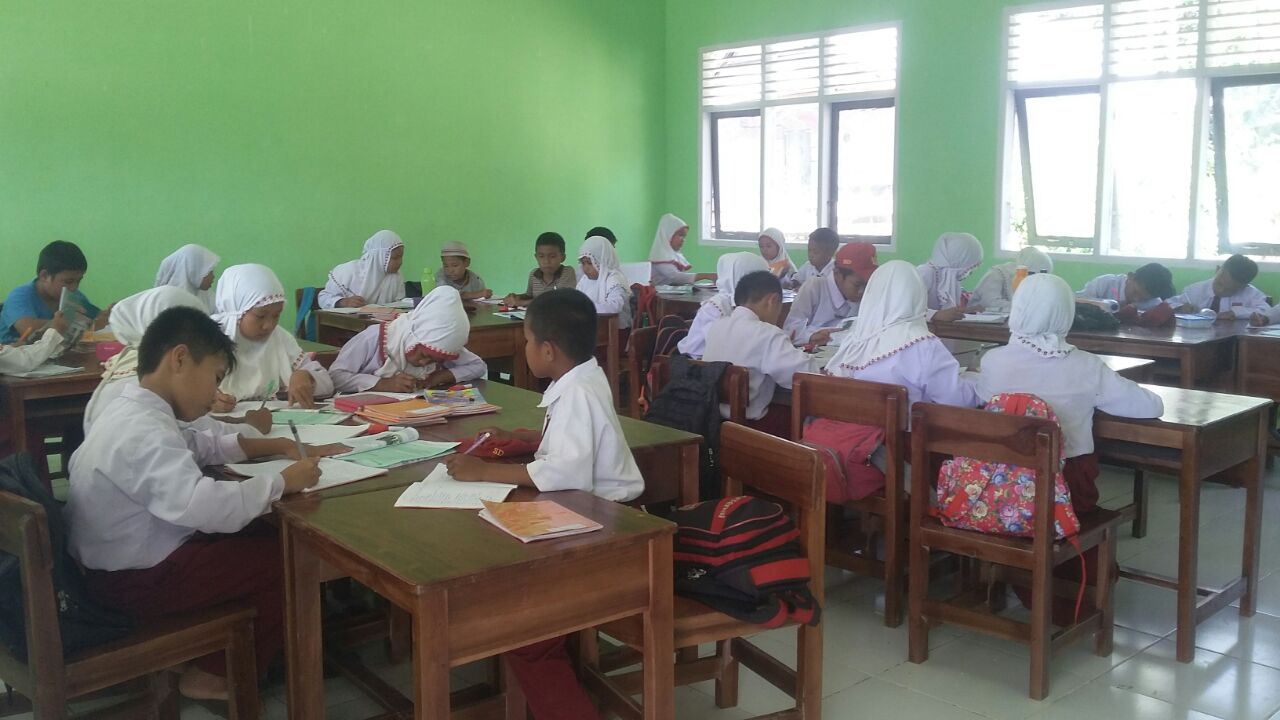 Proses kegiatan pembagian kelompok yang dibagi langsung oleh Guru.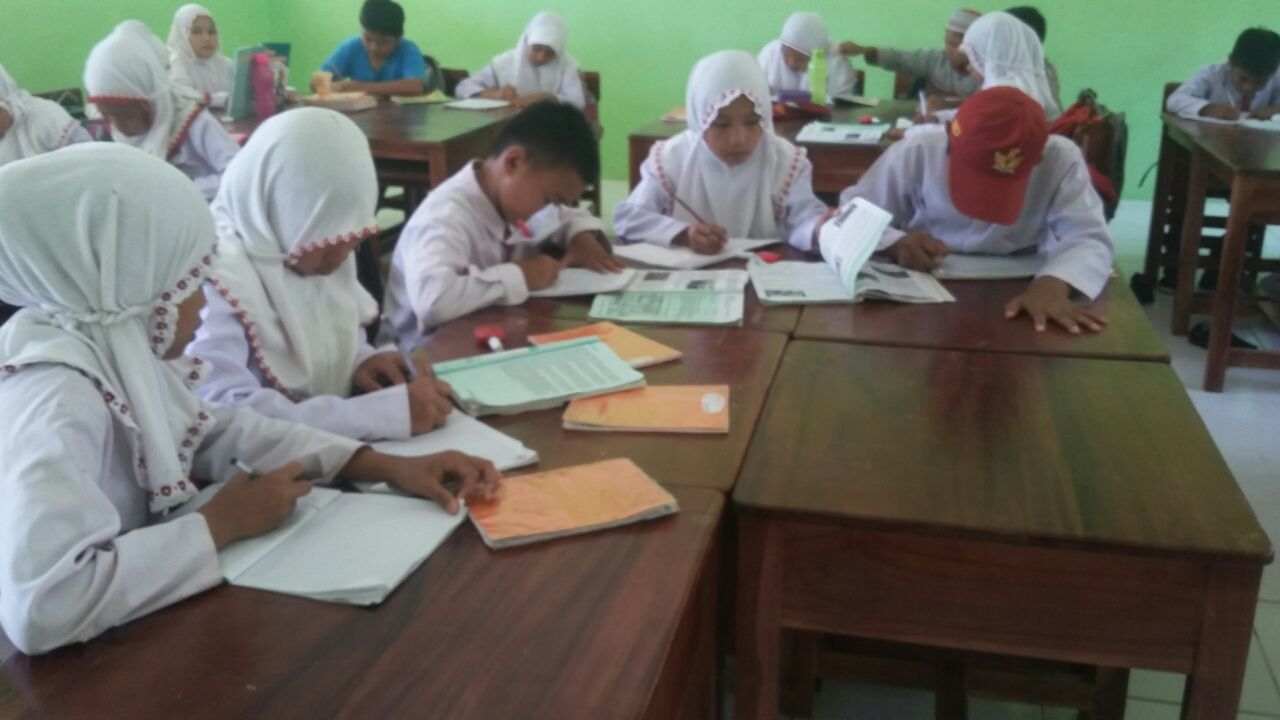 Siswa menjawab soal dari guru secara berkelompo5. Pemberian Posttest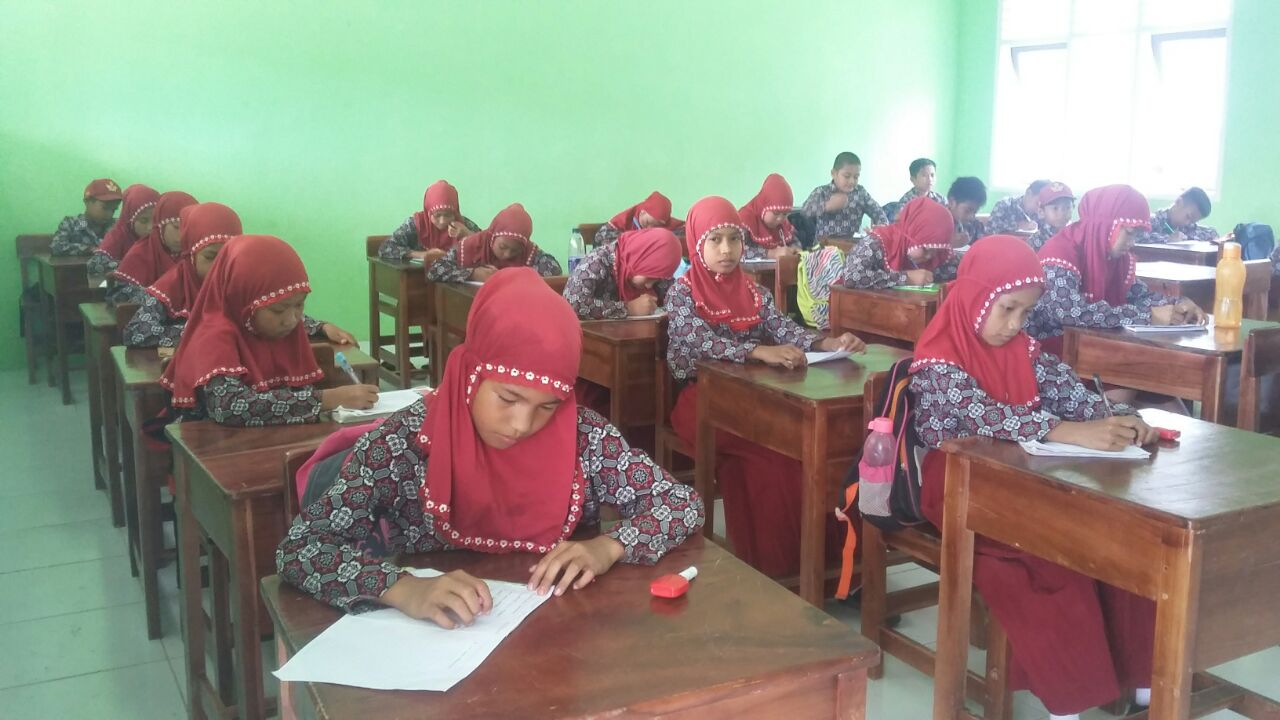 Siswa menjawab Posttest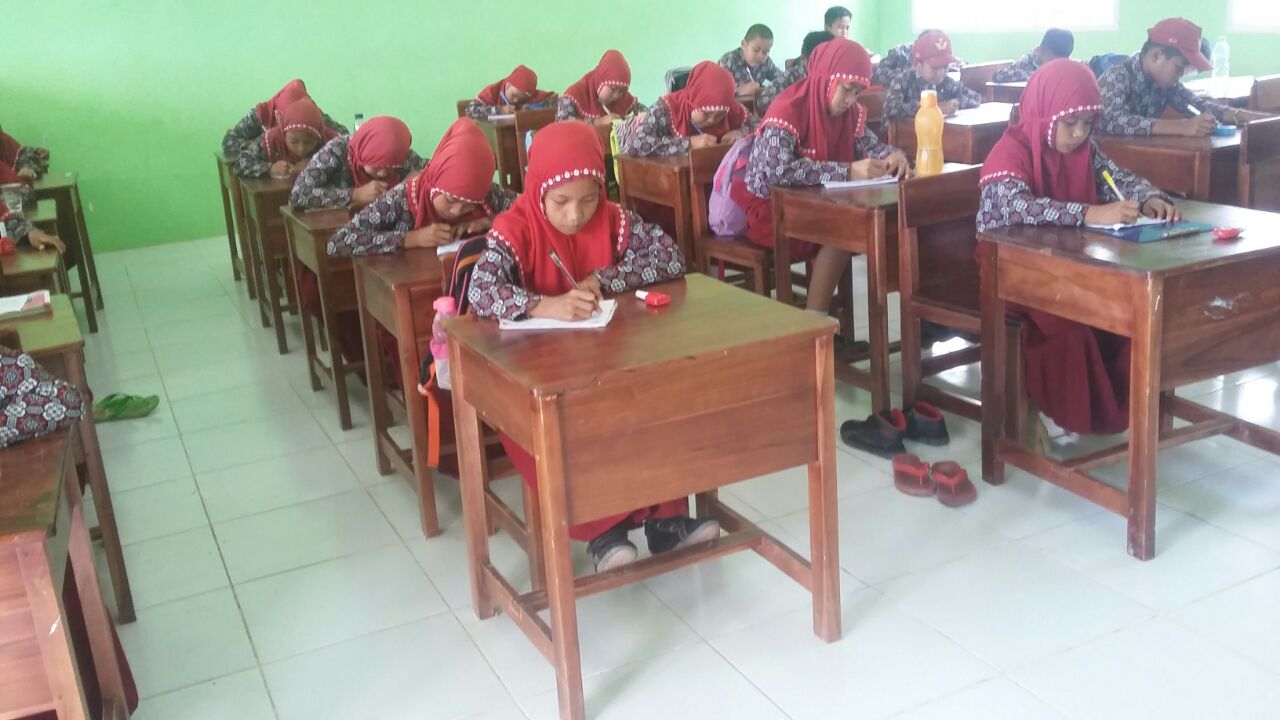 Proses Kegiatan siswa saat menjawab soal Posttest.PERSURATAN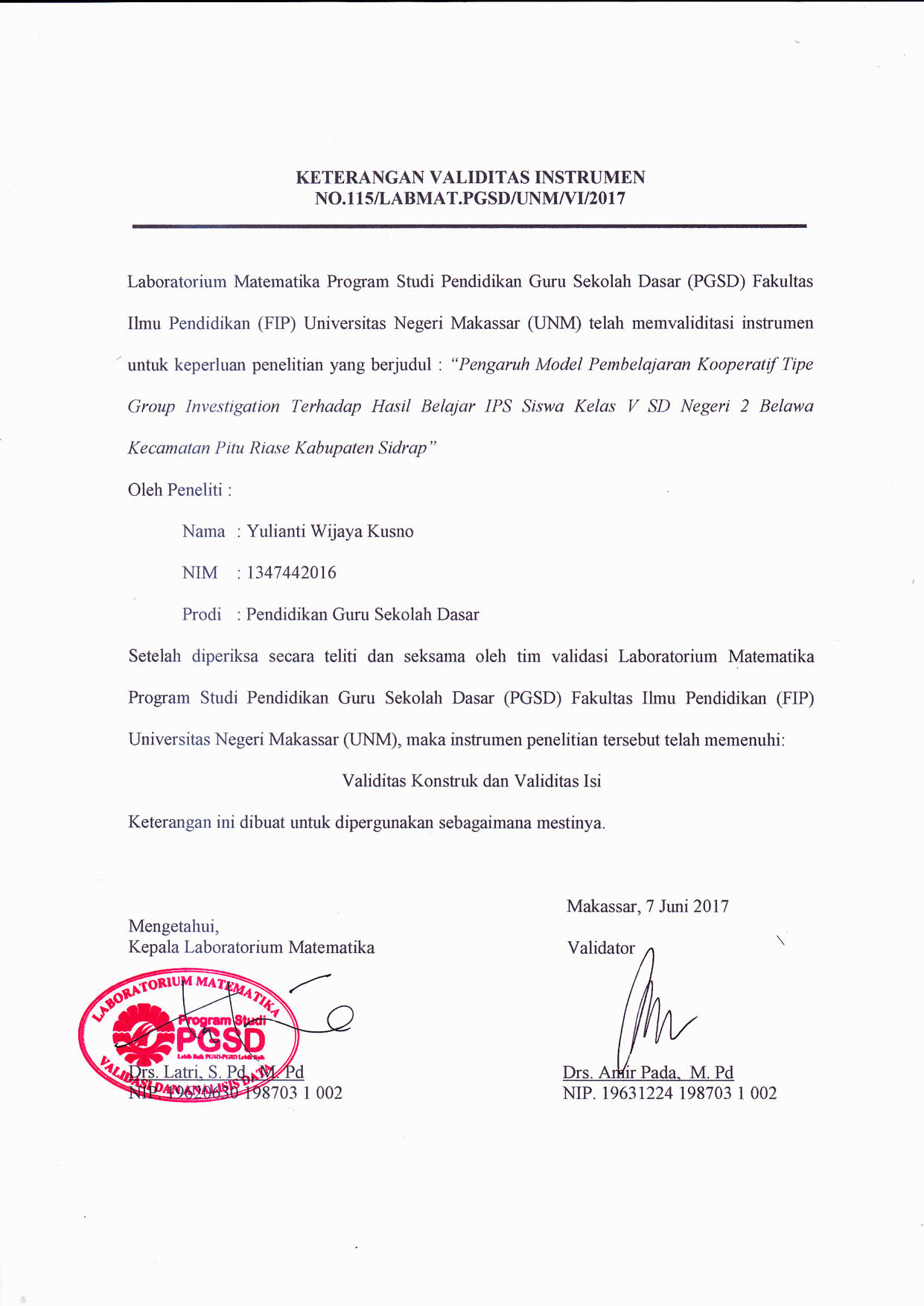 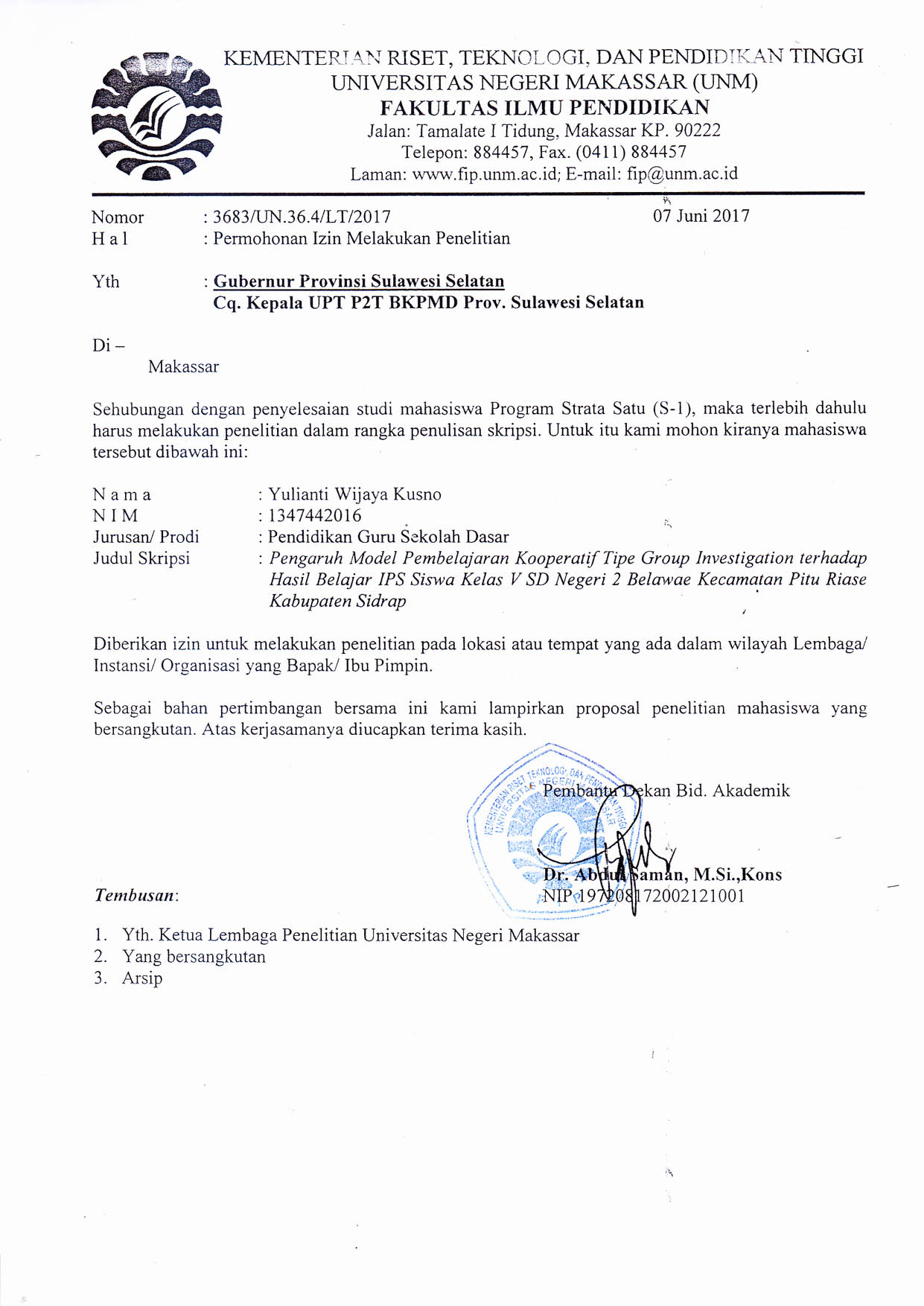 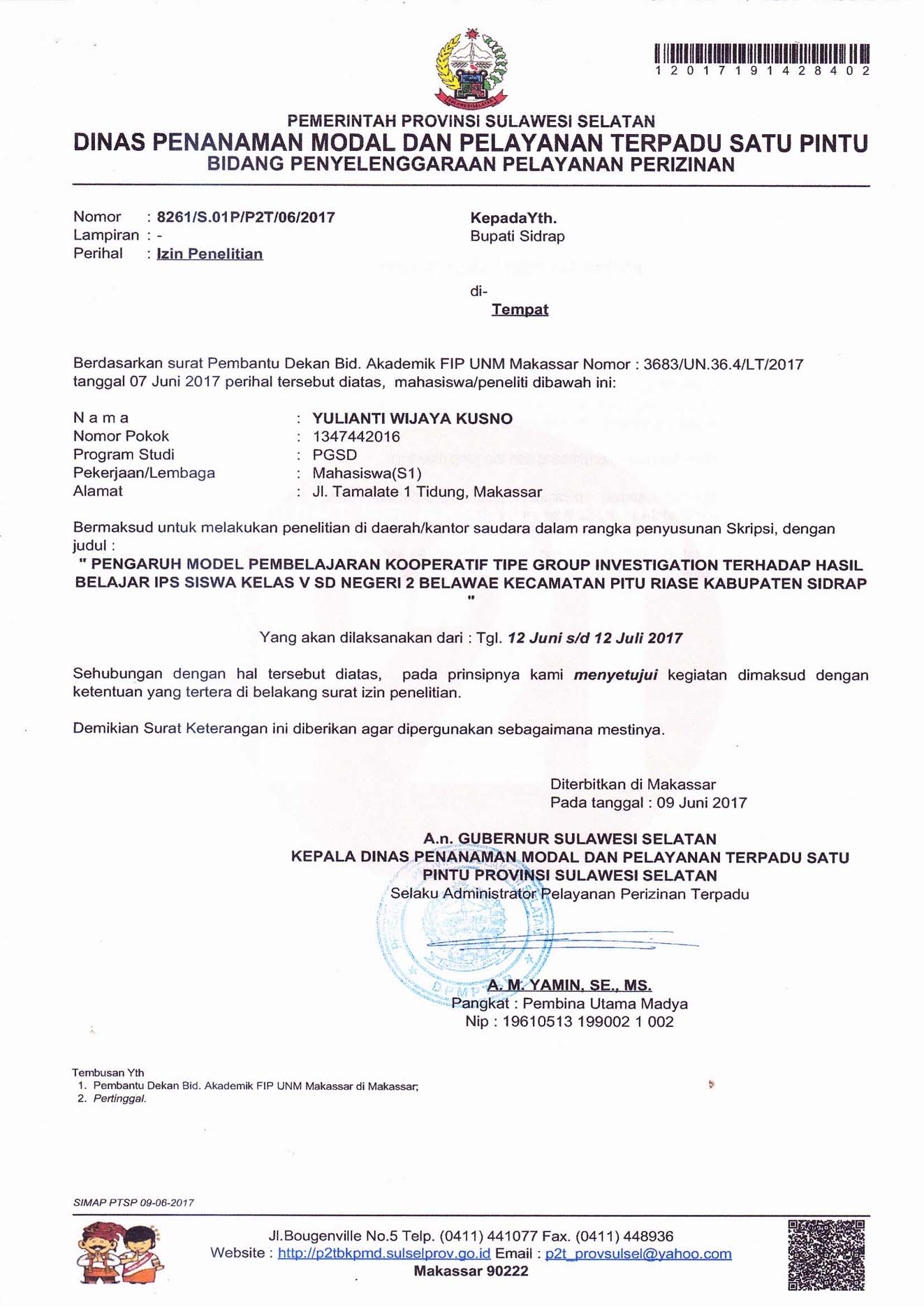 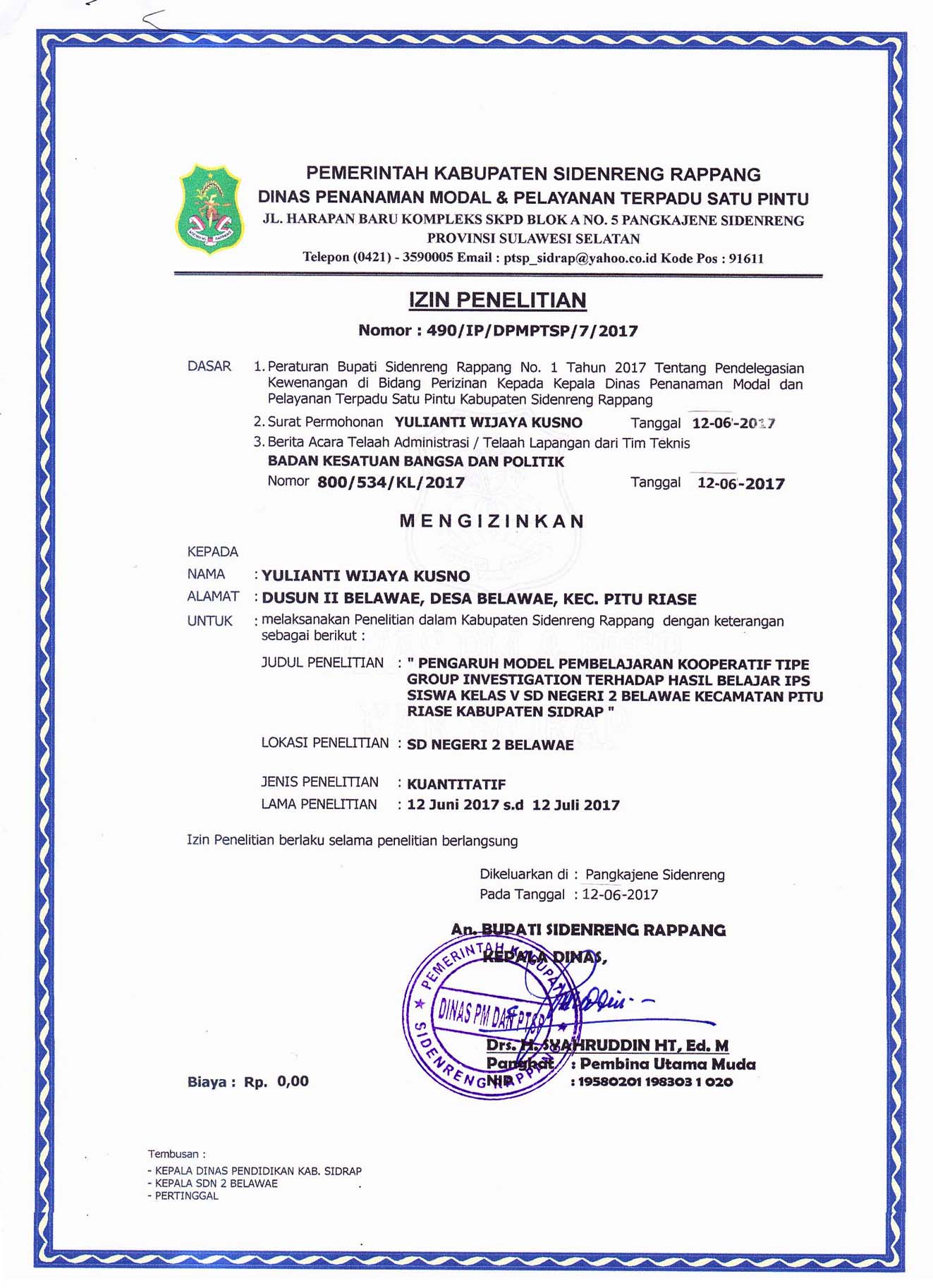 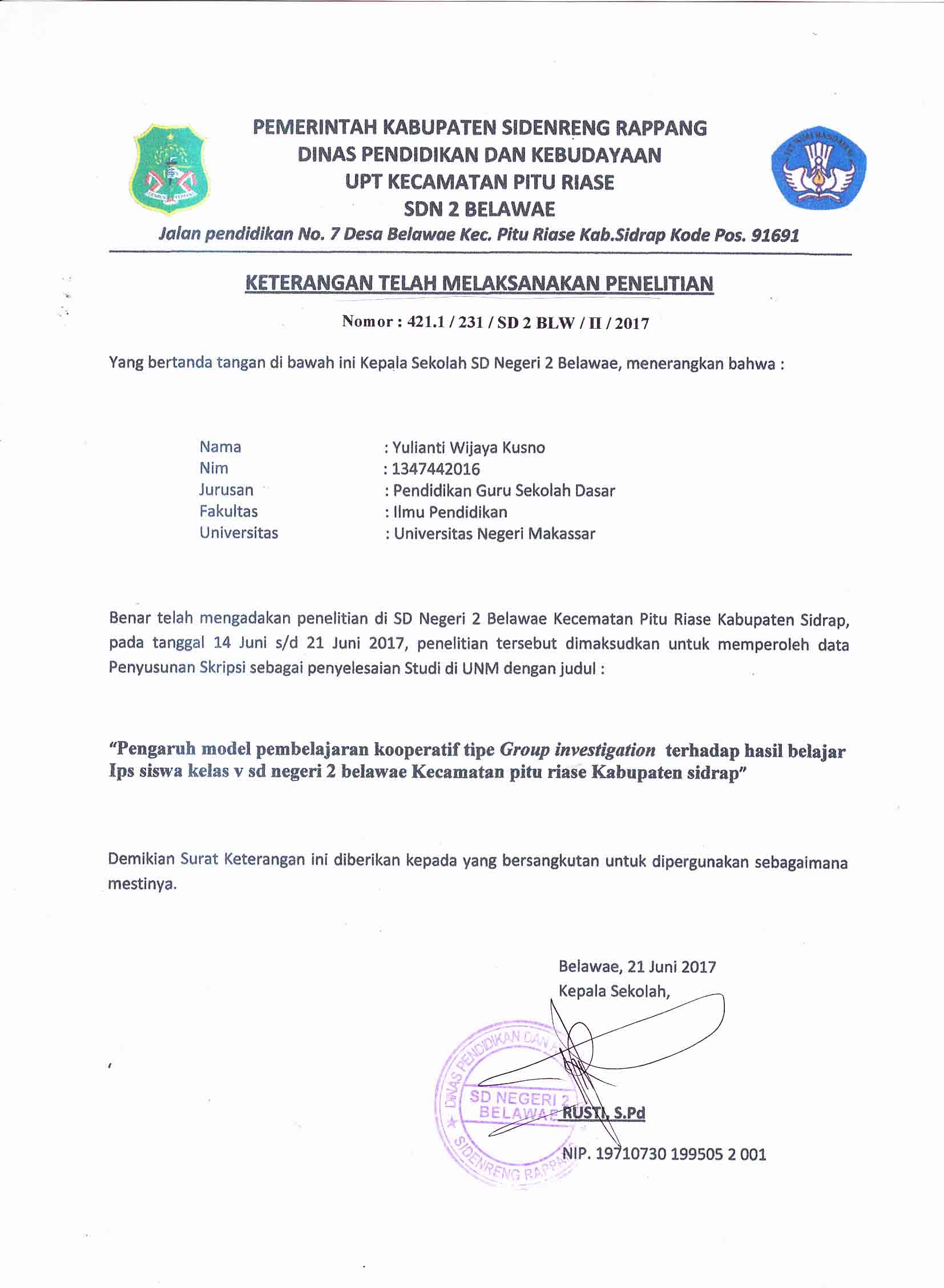 Kompetensi DasarMateri PokokKegiatan PembelajaranIndikatorPenilaianAlokasi WaktuAlat / Sumber Belajar7.2 Menghargai perjuangan para tokoh dalam mempertahankan kemerdekaan.Perjuangan mempertahankan kemerdekaan1. Siswa mengamati gambar peristiwa 10 november 1945 di Surabaya.2.Siswa memceritakan peristiwa penting dalam mempertahankan indonesia.3. Siswa menceritakan tokoh-tokoh perjuangan dalam mempertahankan indonesia.4. Siswa menyajikan beberapa gambar tokoh kemerdekaan dan menjelaskan peranannya.5. Siswa menyebutkan sikap menghargai perjuangan tokoh dalam mempertahankan kemerdekaan 1.Mendeskripsikan peristiwa-peristiwa penting dalam rangka mempertahankan kemerdekaan indonesia.2. Mengidentifikasi tokoh-tokoh perjuangan indonesia dalam mempertahankan kemerdekaan indonesia.3. Memberikan contoh cara menghargai perjuangan para tokoh dalam mempertahankan kemerdekaan.Tertulis 4 x 35 menitBuku pelajaran SD kelas V dan gambar para tokoh-tokoh pejuang kemerdekaan.Kegiatan AwalMengucapkan do’a sebelum belajarGuru mengecek kehadiran siswaGuru melakukan apersepsiMenyampaikan tujuan yang akan dicapai dalam pembelajaran dan memotivasi siswa10MenitKegiatan Inti1. Guru membagi siswa menjadi beberapa kelompok yang heterogen.2. Guru menjelaskan maksud pembelajaran dan tugas kelompok yang  harus dikerjakan. 3. Guru mengundang ketua-ketua kelompok untuk mengambil materi tugas.4. Masing-masing kelompok membahas materi tugas 5.  Setelah selesai, masing-masing kelompok yang diwakili ketua kelompok atau salah satu anggotanya menyampaikan hasil  pembahasan.6.  Kelompok lain dapat memberikan tanggapan terhadap hasil pembahasan.7.  Guru mrmberikan penjelasan singkat (klarifikasi) bila terjadi kesalahan konsep dan memberikan kesimpulan.8.  Kesimpulan 50 menitKegiatanPenutupGuru bersama siswa menyimpulkan materiMember saran dan motivasi yang menyenangMemberikan tindak lanjutMenutup pembelajaran10menitKegiatan Awal1. Mengucapkan do’a sebelum belajar2.Guru mengecek kehadiran siswa3.Guru melakukan apersepsi4.Menyampaikan tujuan yang akan dicapai dalam pembelajaran dan memotivasi siswa10MenitKegiatan Inti1. Guru membagi siswa menjadi beberapa kelompok yang heterogen.2. Guru menjelaskan maksud pembelajaran dan tugas kelompok yang  harus dikerjakan. 3. Guru mengundang ketua-ketua kelompok untuk mengambil materi tugas.4. Masing-masing kelompok membahas materi tugas secara kooperatif  dalam kelompoknya.5.  Setelah selesai, masing-masing kelompok yang diwakili ketua kelompok atau salah satu anggotanya menyampaikan hasil  pembahasan.6.  Kelompok lain dapat memberikan tanggapan terhadap hasil pembahasan.7.  Guru mrmberikan penjelasan singkat (klarifikasi) bila terjadi kesalahan konsep dan memberikan kesimpulan.8.  Kesimpulan 50 menitKegiatanPenutup1.Guru bersama siswa menyimpulkan materi2.Memberi saran dan motivasi yang menyenang3.Memberikan tindak lanjut4.Menutup pembelajaran10menitNoAspek yang DiamatiPertemuan 1Pertemuan 1Pertemuan 1Pertemuan 2Pertemuan 2Pertemuan 2NoAspek yang DiamatiBCKBCK1.Mengawali pembelajaran dengan menyampaikan tujuan yang akan dicapai dalam pembelajaran√√2Guru membagi siswa menjadi beberapa kelompok secara heterogen√√3Guru mengundang ketua kelompok untuk mengambil materi tugas dan menjelaskan langkah-langkah yang akan dilakukan.√√4Guru meminta masing-masing kelompok yang diwakili ketua kelompok atau salah satu anggotanya menyampaikan hasil pembahasan√√5Guru memberikan kesempatan kepada kelompok lain untuk memberikan tanggapan√√6Guru memberikan materi singkat (klarifikasi) √√7 Guru bersama siswa menyimpulkan materi yang telah diajarkan√√Skor maksimal indikatorSkor maksimal indikator6811540Skor perolehanSkor perolehan212121212121Persentase pelaksanaanPersentase pelaksanaan151515191919Persentase rata-rata pelaksanaanPersentase rata-rata pelaksanaan71%71%71%90 %90 %90 %3=Baik, jika guru mengawali pembelajaran dengan menyampaikan tujuan yang akan dicapai dalam pembelajaran2=Cukup, jika guru hanya mengawali pembelajaran tetapi tidak menyampaikan tujuan yang akan dicapai.1=Kurang, jika guru tidak mengawali pembelajaran dengan menyampaikan tujuan yang akan dicapai dalam pembelajaran3=Baik, jika guru mengelompokkan siswa secara heterogen berdasarkan jenis kelamin dan prestasi akademik siswa.2=Cukup, jika guru mengelompokkan siswa hanya berdasarkan jenis kelamin.1=Kurang, jika guru membiarkan siswa membagi kelompoknya masing – masing.3=Baik, jika guru mengundang ketua kelompok untuk mengambil materi tugas dan menjelaskan langkah-langkah yang akandilakukan.2=Cukup, jika guru mengundang ketua kelompok tetapi tidak memberikan penjelasan langkah-langkah yang akan dilakuan1=Kurang, jika guru tidak mengundang ketua kelompok untuk mengambil materi tugas dan menjelaskan langkah-langkah yang akan dilakukan.3=Baik, jika Guru meminta masing-masing kelompok yang diwakili ketua kelompok atau salah satu anggotanya menyampaikan hasil pembahasan2=Cukup, jika guru memberikan kesempatan kepada 2 dan 3 kelompok untukmenyampaikan hasil pembahasan.1=Kurang, jika guru  hanya memberikan kesempatan kepada 1 kelompok  untuk menyampaikan hasil pembahasan.3=Baik, jika guru memberikan kesempatan kepada kelompok lain untuk memberikan tanggapan2=Cukup, jika guru hanya guru memberikan kesempatan kepada 1 kelompok lain untuk memberikan tanggapan1=Kurang, jika guru tidak memberikan kesempatan kepada kelompok lain untuk memberikan tanggapan3=Baik, jika guru bersama siswa menyimpulkan materi yang telah diajarkan2=Cukup, jika hanya guru tetapi tidak bersama siswa menyimpulkan materi yang telah diajarkan1=Kurang, jika guru tidak menyimpulkan materi yang telah diajarkanNOASPEKINDIKATOR1Mendengarkan penyampaian guru guru tentang tujuan pembelajaran yang akan dicapaimenunjukkan sikap tenang ketika guru menjelaskan.Mengikuti arahan dan intruksi dari guruTidak menganggu temannya ketika guru menjelaskan2Siswa dibagi menjadi beberapa kelompok secara heterogenSiswa mengikuti apa yang disampaikan oleh guruMelaksakan tugas dengan baikTidak memilih-milih teman.3Siswa diundang (ketua kelompok) untuk mengambil materi tugas dan mendengarkan penjelasan guru tentang langkah-langkah yang akan dilakukanSiswa tidak merasa tegang saat mengikuti pembelajaranSiswa tidak menunjukkan sikap bosan saat pembelajaran berlangsungAktif berpartisipasi dalam kegiatan berlangsung4Siswa diberi kesempatan untuk memberikan tanggapanMampu mengerjakan tugas yang diberikan oleh guruMenyelesaikan tugas dengan tepat waktuMengerjakan tugas sesuai petunjuk yang diberikan5Siswa memperhatikan penjelasan guruMampu mengomunikasikan hasil kerjaMampu memberikan tanggapan atas jawaban temannyaMampu menyimpulkan materi pelajaran6Siswa dan guru menyimpulkan materi yang diajarkan1.   Antusias bertanya dan menjawab       ketika  guru memberikan kesempatan       untuk Tanya jawab.2.   Memberi tanggapan dari pendapat guru       maupun sesama teman.3. Siswa mengikuti kegiatan percobaan      dan pengamatan sungguh-sungguh.NONAMA SISWAASPEK YANG DIAMATIASPEK YANG DIAMATIASPEK YANG DIAMATIASPEK YANG DIAMATIASPEK YANG DIAMATIASPEK YANG DIAMATIASPEK YANG DIAMATIASPEK YANG DIAMATIASPEK YANG DIAMATIASPEK YANG DIAMATIASPEK YANG DIAMATIASPEK YANG DIAMATIASPEK YANG DIAMATIASPEK YANG DIAMATIASPEK YANG DIAMATINONAMA SISWA111222333444555NONAMA SISWASiswa dibagi menjadi beberapa kelompok secara heterogenSiswa dibagi menjadi beberapa kelompok secara heterogenSiswa dibagi menjadi beberapa kelompok secara heterogenSiswa diundang (ketua kelompok) untuk mengambil materi tugas dan mendengarkan penjelasan guru tentang langkah-langkah yang akan dilakukanSiswa diundang (ketua kelompok) untuk mengambil materi tugas dan mendengarkan penjelasan guru tentang langkah-langkah yang akan dilakukanSiswa diundang (ketua kelompok) untuk mengambil materi tugas dan mendengarkan penjelasan guru tentang langkah-langkah yang akan dilakukanSiswa diberi kesempatan untuk memberikan tanggapanSiswa diberi kesempatan untuk memberikan tanggapanSiswa diberi kesempatan untuk memberikan tanggapanSiswa memperhatikan penjelasan guruSiswa memperhatikan penjelasan guruSiswa memperhatikan penjelasan guruSiswa dan guru menyimpulkan materi yang diajarkanSiswa dan guru menyimpulkan materi yang diajarkanSiswa dan guru menyimpulkan materi yang diajarkanNONAMA SISWA12312312312312331SN√√√√√2NH√√√√√√3Sy√√√√√√4Snt√√√√√√5Rn√√√√√√6Nf√√√√√7NM√√√√√8DA√√√√√9MD√√√√√10AM√√√√√11MW√√√√√12SDM√√√√√√13AS√√√√√√14Aa√√√√√15Maf√√√√√16Tk√√√√√17Zya√√√√√18Ib√√√√√19Abh√√√√√20Mh√√√√√21Fi√√√√√22Amrd√√√√√√23Isml√√√√√√24Fz√√√√√25Ar√√√√√Jumlah Jumlah 5242482218936248221810162121TotalTotal535353484848696969484848474747Persentase pencapaianPersentase pencapaian70 %70 %70 %64 %64 %64 %92 %92 %92 %64 %64 %64 %62 %62 %62 %KategoriKategoriBaikBaikBaikCukupCukupCukupSangat BaikSangat BaikSangat BaikCukupCukupCukupCukupCukupCukupNONAMA SISWAASPEK YANG DIAMATIASPEK YANG DIAMATIASPEK YANG DIAMATIASPEK YANG DIAMATIASPEK YANG DIAMATIASPEK YANG DIAMATIASPEK YANG DIAMATIASPEK YANG DIAMATIASPEK YANG DIAMATIASPEK YANG DIAMATIASPEK YANG DIAMATIASPEK YANG DIAMATIASPEK YANG DIAMATIASPEK YANG DIAMATIASPEK YANG DIAMATINONAMA SISWA111222333444555NONAMA SISWASiswa dibagi menjadi beberapa kelompok secara heterogenSiswa dibagi menjadi beberapa kelompok secara heterogenSiswa dibagi menjadi beberapa kelompok secara heterogenSiswa diundang (ketua kelompok) untuk mengambil materi tugas dan mendengarkan penjelasan guru tentang langkah-langkah yang akan dilakukanSiswa diundang (ketua kelompok) untuk mengambil materi tugas dan mendengarkan penjelasan guru tentang langkah-langkah yang akan dilakukanSiswa diundang (ketua kelompok) untuk mengambil materi tugas dan mendengarkan penjelasan guru tentang langkah-langkah yang akan dilakukanSiswa diberi kesempatan untuk memberikan tanggapanSiswa diberi kesempatan untuk memberikan tanggapanSiswa diberi kesempatan untuk memberikan tanggapanSiswa memperhatikan penjelasan guruSiswa memperhatikan penjelasan guruSiswa memperhatikan penjelasan guruSiswa dan guru menyimpulkan materi yang diajarkanzSiswa dan guru menyimpulkan materi yang diajarkanzSiswa dan guru menyimpulkan materi yang diajarkanzNONAMA SISWA1231231231231231Sn√√√√√2NH√√√√√3Sy√√√√√4Snt√√√√√5Rn√√√√√6Nf√√√√√7NM√√√√√8DA√√√√√9MD√√√√√10AM√√√√√11MW√√√√√12SDM√√√√√13As√√√√√14Aa√√√√√15Maf√√√√√16TK√√√√√17Zya√√√√√18Ib√√√√√19Abh√√√√√20Mh√√√√√21Fi√√√√√22Amrd√√√√√23Isml√√√√√24Fz√√√√√25As√√√√√Jumlah Jumlah 4163932036316422243322039TotalTotal595959595959616161595959616161Persentase pencapaianPersentase pencapaian 78 % 78 % 78 %78  %78  %78  %81 %81 %81 %  78%  78%  78% 81% 81% 81%KategoriKategoriBaikBaikBaikBaikBaikBaikBaikBaikBaikBaikBaikBaikBaikBaikBaik Aspek Yang diungkapNoTujuan Instruksional Khusus (TIK)Pokok MateriIngatan (c1)Pemahaman (c2)Aplikasi (c3)Jumlah1Siswa dapat memahami peta konsep tentang perjuangan mempertahankan kemerdekaan.Tokoh-tokoh perjuangan disekitar proklamasi kemerdekaan.1, 2, 3, 4, 9, 10, 5,6,7, 8, 102Siswa dapat menyebutkan tokoh-tokoh perjuangan disekitar proklamasi kemerdekaan3Siswa dapat memahami tokoh-tokoh yang berperan dalam mempertahankan kemerdekaan.4Siswa mengetahui peristiwa penting dalam rangka mempertahankan kemerdekaan di daerah masing-masing.Perjuangan mempertahankan kemerdekaan.11, ,12, 13, 14, 15, 17,19, 2016, 18105Siswa dapat menceritakan peranan beberapa tokoh dalam mempertahankan kemerdekaan.6Siswa dapat memberikan contoh cara menghargai para tokoh dalam mempertahankan kemerdekaanJUMLAH109120NOKunci JawabanSkor1A12C13D14A15D16C17C18B19C110D111C112A113A114B115C1NOKunci JawabanSkor16A117B118B119D120D121B122C123B124B125C126B127A128B129D130D1Aspek yang dinilaiSkorJika jawaban benar1Jika jawaban salah0Nama SiswaNILAINILAINama SiswaPretestPosttest1. SN2. NH3.Sy4.Snt5.Rn6.Nf7.Nm8.Da9.Md10.Am11.Mw12.SDM13.As14.Aa15.Maf16.TK17.Zya18.IB19.Abh20.Mh21.Fi22.Amrd23.Isml24.Fz25.Ar856060606045457080855560             6570405560457060656050705095758055857575809085757080758085907085808575808090StatisticsStatisticsStatisticsStatisticsPRETESTPOSTESTNValid2525NMissing00MeanMean61.000079.8000MedianMedian60.000080.0000ModeMode60.0080.00Std. DeviationStd. Deviation11.902388.22598VarianceVariance141.66767.667RangeRange45.0040.00MinimumMinimum40.0055.00MaximumMaximum85.0095.00SumSum1525.001995.00PRETESTPRETESTPRETESTPRETESTPRETESTPRETESTFrequencyPercentValid PercentCumulative PercentValid40.0014.04.04.0Valid45.00312.012.016.0Valid50.0028.08.024.0Valid55.0028.08.032.0Valid60.00832.032.064.0Valid65.0028.08.072.0Valid70.00416.016.088.0Valid80.0014.04.092.0Valid85.0028.08.0100.0ValidTotal25100.0100.0POSTESTPOSTESTPOSTESTPOSTESTPOSTESTPOSTESTFrequencyPercentValid PercentCumulative PercentValid55.0014.04.04.0Valid70.0028.08.012.0Valid75.00624.024.036.0Valid80.00728.028.064.0Valid85.00520.020.084.0Valid90.00312.012.096.0Valid95.0014.04.0100.0ValidTotal25100.0100.0Tests of NormalityTests of NormalityTests of NormalityTests of NormalityTests of NormalityTests of NormalityTests of NormalityKolmogorov-SmirnovaKolmogorov-SmirnovaKolmogorov-SmirnovaShapiro-WilkShapiro-WilkShapiro-WilkStatisticdfSig.StatisticdfSig.PRETEST.17325.051.94625.206POSTEST.16025.099.92425.062a. Lilliefors Significance Correctiona. Lilliefors Significance Correctiona. Lilliefors Significance Correctiona. Lilliefors Significance Correctiona. Lilliefors Significance Correctiona. Lilliefors Significance Correctiona. Lilliefors Significance CorrectionPaired Samples TestPaired Samples TestPaired Samples TestPaired Samples TestPaired Samples TestPaired Samples TestPaired Samples TestPaired Samples TestPaired Samples TestPaired Samples TestPaired DifferencesPaired DifferencesPaired DifferencesPaired DifferencesPaired DifferencestdfSig. (2-tailed)MeanStd. DeviationStd. Error Mean95% Confidence Interval of the Difference95% Confidence Interval of the DifferencetdfSig. (2-tailed)MeanStd. DeviationStd. Error MeanLowerUppertdfSig. (2-tailed)PRETEST - POSTEST-18.8000011.481872.29637-23.53948-14.06052-8.18724.000NO123456789101112131415161718192021  222324252627282930JumJum1001101110010110111111111101111222220011011110111101111111110111112424311111111110111111101111111011026264000101110011110111111111101111222250011011100111101111111111011112323600100100100000101001001000110099700110111001101011111111110011121218001010001010110101010101111100151590001011101011001111100100010112424100110111111000000100000100000001515110001011100111101111111111011112222120010001010010010000010001000018813101011100100101110100010000111151514001001110011010111111111100111202015001001111010111010001110101010161616111001101010011010111110111010191917001101101010010111011011010111181818011011111100000010101011010010151519111011111100000010101011010110161620001001101011001010010110101011151521100101100101001001110111101011171722001001101010101111010011011111181823111001110010110111111110101001202024001000000001100000000000101100662500100010000100000100100110101099261000000100000001000000000110005527111100000100001100000000111101122810011110000111000011000111111117Validitas SoalS1S2S3S4S5S6S7S8S9S10S11S12S13S14S15JumlahPerson Correlation.416.586**.805**.728**.461*.323.460*.534**.411*.653**.466*.466*.547**.636**.527**JumlahSig. (2-tailed).028.001.000.000.014.093.014.003.030.000.095.095.006.000.004JumlahN282828282828282828282828282828Validitas SoalS16S17S18S19S20S21S22S23S24S25S26S27S28S29S30JumlahPerson Correlation.626**.638**.576**.692**.783**.586**.477*.620**.323.323.323.599**.542**.323.323Sig. (2-tailed).000.000.001 .000.000.001.010.000.093.093.093.001.003.093.093N282828282828282828282828282828